ΘΕΜΑ: Εγκριση ή μη πρόσληψης  συμβασιούχου προσωπικού εργασίας πλήρους απασχόλησης, για την απασχόληση μακροχρόνια ανέργων, ηλικίας 55 έως 67 ετών μέσω της με αρ. πρωτ. 42119/15-7-2020 Δημόσιας Πρόσκλησης ΟΑΕΔ.ΣΧΕΤ.: α) Το με αρ. πρωτ. 42119/15-7-2020 έγγραφο του ΟΑΕΔ/ΔΙΟΙΚΗΣΗ/ ΓΕΝΙΚΗ Δ/ΝΣΗ ΕΡΓΑΤΙΚΟΥ ΔΥΝΑΜΙΚΟΥ Δ/ΝΣΗ ΑΠΑΣΧΟΛΗΣΗΣ με θέμα: «1η ΤΡΟΠΟΠΟΙΗΣΗ ΔΗΜΟΣΙΑΣ ΠΡΟΣΚΛΗΣΗΣ Νο 11/2017 Πρόγραμμα επιχορήγησης για την απασχόληση 8.500 μακροχρόνια ανέργων, ηλικίας 55-67 ετών σε α) κάθε είδους Νομικά Πρόσωπα Δημοσίου Δικαίου (ΝΠΔΔ), β) επιχειρήσεις, φορείς και οργανισμοί του δημόσιου τομέα, όπως αυτός επαναοριοθετήθηκε με βάση το άρθρο 51 του Ν. 1892/1990 (Α’ 101), που ασκούν τακτικά οικονομική δραστηριότητα και γ) επιχειρήσεις της τοπικής αυτοδιοίκησης πρώτου και δευτέρου βαθμού (Δήμων και Περιφερειών) του Ν. 3852/2010, που ασκούν τακτικά οικονομική δραστηριότητα».Εχοντας υπόψη την παραπάνω σχετική Δημόσια Πρόσκληση του Ο.Α.Ε.Δ αλλά και τις άμεσες ανάγκες της υπηρεσίας μας για την κάλυψη αναγκών των τμημάτων της ζητούμε την έγκριση συμβασιούχου προσωπικού εργασίας πλήρους απασχόλησης, μακροχρόνια ανέργων, ηλικίας 55 έως 67 ετών με την παρακάτω ειδικοτήτα.: Η παραπάνω ειδικότητα θα καλύψει τις ανάγκες της Διεύθυνσης Οικονομικών Υπηρεσίών και θα στελεχώσει ιδιαίτερα το Οικονομικό Τμήμα λόγω αυξημένων αναγκών (δημιουργία χρηματικών καταλόγων ανείσπρακτων τελών από την Δ.Ε.Η, έλεγχος οφειλετών και αποστολή ειδοποιητηρίων κ.λ.π.)Σύμφωνα με την παραπάνω σχετική Πρόσκληση το ποσό της επιχορήγησης ορίζεται στο 75% του μηνιαίου μισθολογικού και μη μισθολογικού κόστους του ωφελούμενου με ανώτατο όριο τα 750 ευρώ μηνιαίως (κεφ.6 παραγρ.1 της πρόσκλησης) για ένα έτος και με δυνατότητα επέκτασης  για άλλους δώδεκα μήνες (κεφ.6 παραγρ.2 της πρόσκλησης).Η δαπάνη του παραπάνω εργαζόμενου θα βαρύνει για δύο έτη: α) τον κωδ. 10.6041 (Τακτικές αποδοχές εκτάκτων υπαλλήλων με το ποσό των 24.000,00 €) και β) κωδ. 10.6054 (Εργοδοτικές εισφορές εκτάκτου προσωπικού με το ποσό των 7.200,00 €).Κατόπιν τούτων ζητείται ή έγκριση ή μη πρόσληψης μέσω του παραπάνω προγράμματος για την  παραπάνω ειδικότητα: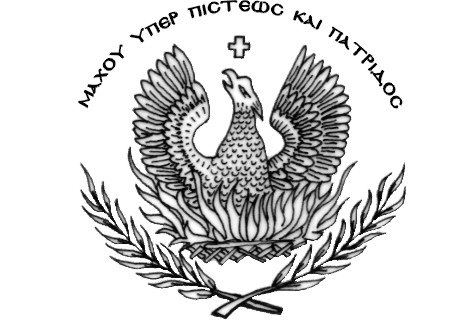                                   Νάουσα 23-09-2020                               Αρ. Πρωτ.14843   ΕΛΛΗΝΙΚΗ ΔΗΜΟΚΡΑΤΙΑΝΟΜΟΣ ΗΜΑΘΙΑΣΔΗΜΟΣ ΗΡΩΙΚΗΣ ΠΟΛΕΩΣ ΝΑΟΥΣΑΣΔιεύθυνση Οικονομκών ΥπηρεσιώνΔ/νση: Δημαρχίας 30, 592 00, Νάουσα        Τηλ  2332350374    email:kofkelis@naoussa.gr                                                                                                                                           ΠΡΟΣ                                                                                                                                               ΟΙΚΟΝΟΜΙΚΗ  ΕΠΙΤΡΟΠΗ   Δ.Η.Π. ΝΑΟΥΣΑΣΑ/ΑΕίδος ειδικότηταςΑριθμός1ΠΕ Διοικητικού-Οικονομικού(Κατηγορία ΟΑΕΔ: Σύμβουλοι Διοικητικοί Κεντρικών  Περιφεροιακών και Τοπικών Υπηρεσιών και Οργανισμών Δημοσίου Δικαίου)1Ε.Δ                                                                                                              1. κ. Δήμαρχο Νάουσας      2. Γ.Γ. κα Εξαδακτύλου Π.    3. κ. Καραγιαννίδη Αντώνιο Αντ/χο Οικ. & Δ. Υ.    4. Δντρια Διοικητικών   Υπηρεσιών    5. ΑρχείοΟ Προϊστάμενος της Διεύθυνσης Οικον.ΥπηρεσιώνΚόφκελης Αθανάσιος Αντιδήμαρχος Οικονομικών & Διοικητικών ΥπηρεσιώνΚαραγιαννίδης Αντώνιος